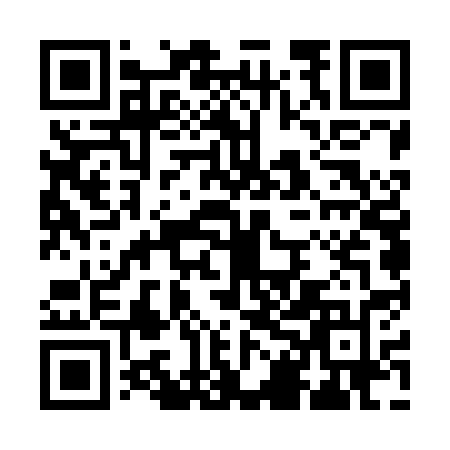 Ramadan times for Xiantao, ChinaMon 11 Mar 2024 - Wed 10 Apr 2024High Latitude Method: Angle Based RulePrayer Calculation Method: Muslim World LeagueAsar Calculation Method: ShafiPrayer times provided by https://www.salahtimes.comDateDayFajrSuhurSunriseDhuhrAsrIftarMaghribIsha11Mon5:215:216:4112:363:596:326:327:4712Tue5:205:206:4012:364:006:336:337:4813Wed5:195:196:3812:364:006:336:337:4814Thu5:185:186:3712:354:006:346:347:4915Fri5:165:166:3612:354:006:356:357:5016Sat5:155:156:3512:354:006:356:357:5017Sun5:145:146:3412:344:006:366:367:5118Mon5:135:136:3212:344:016:366:367:5219Tue5:115:116:3112:344:016:376:377:5220Wed5:105:106:3012:344:016:386:387:5321Thu5:095:096:2912:334:016:386:387:5422Fri5:075:076:2812:334:016:396:397:5423Sat5:065:066:2612:334:016:406:407:5524Sun5:055:056:2512:324:016:406:407:5625Mon5:035:036:2412:324:016:416:417:5726Tue5:025:026:2312:324:016:416:417:5727Wed5:015:016:2112:324:026:426:427:5828Thu5:005:006:2012:314:026:436:437:5929Fri4:584:586:1912:314:026:436:437:5930Sat4:574:576:1812:314:026:446:448:0031Sun4:564:566:1712:304:026:456:458:011Mon4:544:546:1512:304:026:456:458:022Tue4:534:536:1412:304:026:466:468:023Wed4:514:516:1312:294:026:466:468:034Thu4:504:506:1212:294:026:476:478:045Fri4:494:496:1112:294:026:486:488:056Sat4:474:476:0912:294:026:486:488:057Sun4:464:466:0812:284:026:496:498:068Mon4:454:456:0712:284:026:496:498:079Tue4:434:436:0612:284:026:506:508:0810Wed4:424:426:0512:274:026:516:518:08